ГОРОДСКОЙ СОВЕТ МУНИЦИПАЛЬНОГО ОБРАЗОВАНИЯ«ГОРОДСКОЙ ОКРУГ ГОРОД НАЗРАНЬ»РЕШЕНИЕ ПРОЕКТ № _______                                                                         от ______________2016 г.О внесении изменений в Положение «О земельном налоге на территории муниципального образования г. Назрань»В соответствии с Федеральным законом от 06.10.2003 N 131-ФЗ «Об общих принципах организации местного самоуправления в Российской Федерации», Уставом г.Назрань и на основании письма Главы г.Назрань от 16.12.2016г. № 1941-об, Городской совет муниципального образования «Городской округ город Назрань»  решил:           1. Внести следующие изменения в Положение «О земельном налоге на территории муниципального образования г. Назрань»:-  абзацы 3 и 5 подпункта 5.1 пункта 5 Положения «О земельном налоге на территории муниципального образования г. Назрань» исключить.           2. Опубликовать (обнародовать) настоящее Решение в средствах массовой информации.          3. Контроль за исполнением настоящего Решения возложить на заместителя председателя Городского совета Богатырева Ю.Д. Глава г. Назрань 	                                                                  А.М. ТумгоевПредседатель Городского совета                                                                         М.С. Парчиев                                                                                           F      УТВЕРЖДЕНО						        Решением Городского совета 		                                                             муниципального образования                                                                                   « Городской округ   город Назрань»                                                                №5/-25-1 от 24 декабря .                                с изменениями от 30.11.2010 г. № 14/106-1;                                                       с изменениями от 27.10.2011 г. № 25/179-1;с изменениями от 29.11.2011г. № 27/184-1 (утратило силу);с изменениями от 01.12.2011 г. № 28/192-1 (утратило силу);с изменениями от 11.10. . № 12/46-2;с изменениями  от 01.08. 2013 г. №22/87-2;с изменениями от 11.12.2013 г. №28/101-2 (утратило силу);с изменениями от 08.12.2015 г. № 4/13-3;с изменениями от 04.02.2016 г. № 6/21-3 с изменениями от _______________Положение "О земельном налоге на территории муниципального образования  г. Назрань".				       1. Общие положения1.1. Настоящим положением в соответствии с Налоговым кодексом Российской Федерации на территории муниципального образования  г. Назрань определяются ставки земельного налога, порядок и сроки уплаты налога,  порядок и сроки представления налогоплательщиками документов, подтверждающих право на уменьшение налоговой базы, а также порядок доведения до сведения налогоплательщиков информации о кадастровой стоимости земельных участков.2. Ставки земельного налога2.1. Ставка земельного налога устанавливается в размере 0,3 процента от кадастровой стоимости в отношении земельных участков:а) отнесенных к землям сельскохозяйственного назначения или к землям в составе зон сельскохозяйственного использования и используемых для сельскохозяйственного производства;б) занятых жилищным фондом и объектами инженерной инфраструктуры жилищно-коммунального комплекса (за исключением доли в праве на земельный участок, приходящейся на объект, не относящийся к жилищному фонду и объектам инженерной инфраструктуры жилищно-коммунального комплекса) или приобретенных (предоставленных) для жилищного строительства;в) приобретенных (предоставленных) для личного подсобного хозяйства, садоводства, огородничества или животноводства, а также дачного хозяйства;г) ограниченных в обороте и в соответствии с законодательством Российской Федерации, предоставленных для обеспечения обороны, безопасности и таможенных нужд;         2.2. Ставка земельного налога устанавливается в размере 1,5 процента от кадастровой стоимости  в отношении прочих земельных участков.( в ред. Решения от  08.12.2015 г. № 4/13-3).3. Порядок и сроки уплаты земельного налога и авансовых платежей по земельному налогу3.1. Установить для юридических лиц срок уплаты земельного налога ежеквартально равными долями в течение налогового периода не позднее последнего  числа месяца, следующего за отчетным периодом, с окончательным сроком уплаты не позднее 15 марта  следующего за истекшим налоговым периодом (годом). ( в ред. от 04.02.2016 №6/21-3)3.2. Налогоплательщики- физические лица, в том числе индивидуальные предприниматели не уплачивают авансовые платежи по земельному налогу. ( в ред. от 04.02.2016 №6/21-3)Для указанных физических лиц, срок уплаты земельного налога устанавливается в соответствии со статьей 397 Налогового кодекса Российской Федерации. (в ред.от 04.02.2016 №6/21-3)3.3. В случае не уплаты земельного налога в установленный срок начисляется пеня , установленном федеральном законодательством.  4. Порядок и сроки предоставления налогоплательщиками документов, подтверждающих право на уменьшение налоговой базы, а также права на налоговые льготы 	4.1. Документы, подтверждающие право на уменьшение налоговой базы, а также права на налоговые льготы  в соответствии с гл. 31 Налогового кодекса Российской Федерации, предоставляются налогоплательщиками в налоговый орган по месту нахождения земельного участка в срок до 30 апреля года, являющегося налоговым периодом.	4.2. В случае возникновения (утраты) у налогоплательщика в течение налогового (отчетного)  периода права на налоговую льготу либо права на уменьшение налоговой базы налогоплательщик обязан в течение 15 дней со дня после возникновения (утраты) указанных прав уведомить об этом налоговый орган по месту нахождения земельного участка.5. Дополнительные налоговые льготы5.1. Освобождаются от уплаты земельного налога:- органы местного самоуправления г. Назрань в отношении земельных участков, используемых ими для непосредственного выполнения возложенных на них функций;- муниципальные предприятия и учреждения  в отношении земельных участков, используемых ими для непосредственного выполнения возложенных на них функций;- исключен в ред. реш. ;- органы судебной системы, включая мировых судей, органы прокуратуры, органы внутренних дел в отношении земельных участков, используемых ими для непосредственного выполнения возложенных на них функций;- исключен в ред. реш. ;- одиноко, проживающие пенсионеры, чей доход ниже установленной по Республике Ингушетия величины прожиточного минимума на душу населения, по состоянию на 1 января года, являющегося налоговым периодом, в отношении земельного участка, на котором расположен индивидуальный жилой дом, где зарегистрирован пенсионер;- граждане, имеющих на иждивении трех и более детей и имеющих доход ниже установленной по Республике Ингушетия величины прожиточного минимума на душу населения, по состоянию на 1 января года, являющегося налоговым периодом, в отношении земельного участка, на котором расположен индивидуальный жилой дом, где зарегистрирована указанная семья;- семьи, имеющие детей- инвалидов;- лица, на которых распространяется действие Федерального закона от 21.12.1996 г. № 159-ФЗ «О дополнительных гарантиях по социальной защите детей-сирот и детей, оставшихся без попечения родителей»;- члены семей военнослужащих и сотрудников  органов внутренних дел, потерявших кормильца при исполнении ими служебных обязанностей;- репрессированные граждане и граждане, пострадавшие от политических репрессий;5.2. Налогооблагаемая база  уменьшается  для отдельных категорий налогоплательщиков на 10 000 рублей в соответствии со статьей  391 главы 31 Налогового кодекса Российской Федерации:1) Героев Советского Союза, Героев Российской Федерации, полных кавалеров ордена Славы;2) инвалидов, имеющих I группу инвалидности, а также лиц, имеющих II группу инвалидности, установленную до 1 января 2004 года;3) инвалидов с детства;4) ветеранов и инвалидов Великой Отечественной войны, а также ветеранов и инвалидов боевых действий;5) физических лиц, имеющих право на получение социальной поддержки в соответствии с Законом Российской Федерации "О социальной защите граждан, подвергшихся воздействию радиации вследствие катастрофы на Чернобыльской АЭС" (в редакции Закона Российской Федерации от 18 июня 1992 года N 3061-1), в соответствии с Федеральным законом от 26 ноября 1998 года N 175-ФЗ "О социальной защите граждан Российской Федерации, подвергшихся воздействию радиации вследствие аварии в 1957 году на производственном объединении "Маяк" и сбросов радиоактивных отходов в реку Теча" и в соответствии с Федеральным законом от 10 января 2002 года N 2-ФЗ "О социальных гарантиях гражданам, подвергшимся радиационному воздействию вследствие ядерных испытаний на Семипалатинском полигоне";6) физических лиц, принимавших в составе подразделений особого риска непосредственное участие в испытаниях ядерного и термоядерного оружия, ликвидации аварий ядерных установок на средствах вооружения и военных объектах;7) физических лиц, получивших или перенесших лучевую болезнь или ставших инвалидами в результате испытаний, учений и иных работ, связанных с любыми видами ядерных установок, включая ядерное оружие и космическую технику, а также :-  на 50 % – малоимущим семьям, у которых совокупный доход на каждого члена семьи не превышает установленный уровень среднедушевого дохода по Республике Ингушетия, членам добровольных народных и казачьих дружин, участвующих в защите Государственной границы Российской Федерации и проживающих на территории г.Назрань;(в ред.Решения №25/179-1 от 27.10.11г.).5.3. Сведения о предоставлении льгот категории налогоплательщиков  указанных в пункте 5 предоставляются администрациями округов г. Назрань в налоговый орган по месту нахождения земельного участка в срок до 30 апреля года, являющегося налоговым периодом» ( в ред. Решения от 11.10. . № 12/46-2).5.4. При определении подлежащей уплате налогоплательщиком суммы налога налоговая льгота предоставляется в отношении одного объекта налогообложения по выбору налогоплательщика вне зависимости от количества оснований для применения налоговых льгот». ( в ред. От 04.02.2016 №6/21-3) 5.5 Льготы, указанные в пункте 5, предоставляются физическим лицам только в отношении земельных участков, не используемых в предпринимательской деятельности». ( в ред. От 04.02.2016 №6/21-3)6. Порядок доведения до сведения налогоплательщиковкадастровой стоимости земельных участков.6.1. По результатам государственной кадастровой оценки земель, утвержденным нормативными правовыми актами Республики Ингушетия, кадастровая стоимость земельных участков по состоянию на 1 января календарного года доводится не позднее 1 марта этого года до сведения налогоплательщиков в виде официального опубликования в газете «Голос Назрани» и (или) размещения на информационных стендах Администрации.                                     7. Сроки ввода в действие.Налог установленный настоящим Положением вводится в действие с 1 января наступившего года (измен. от 01.12.2012 г. № 28/192-1).РЕСПУБЛИКА                                                                             ИНГУШЕТИЯ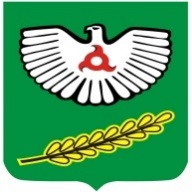 ГIАЛГIАЙ                 РЕСПУБЛИКА